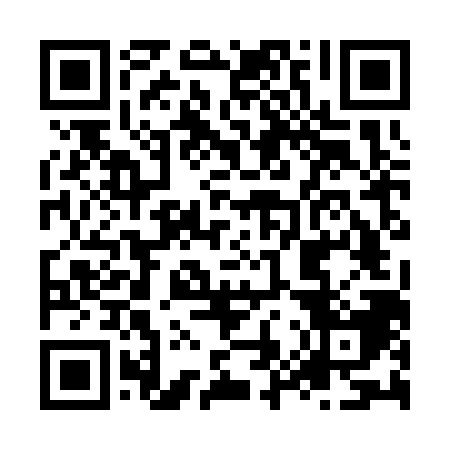 Ramadan times for Mount Buller, AustraliaMon 11 Mar 2024 - Wed 10 Apr 2024High Latitude Method: NonePrayer Calculation Method: Muslim World LeagueAsar Calculation Method: ShafiPrayer times provided by https://www.salahtimes.comDateDayFajrSuhurSunriseDhuhrAsrIftarMaghribIsha11Mon5:415:417:091:244:577:397:399:0212Tue5:425:427:101:244:567:377:379:0013Wed5:435:437:111:244:557:367:368:5914Thu5:445:447:121:234:547:347:348:5715Fri5:455:457:131:234:537:337:338:5516Sat5:465:467:141:234:527:317:318:5417Sun5:475:477:141:234:517:307:308:5218Mon5:485:487:151:224:507:287:288:5119Tue5:495:497:161:224:497:277:278:4920Wed5:505:507:171:224:487:257:258:4721Thu5:515:517:181:214:477:247:248:4622Fri5:525:527:191:214:467:237:238:4423Sat5:535:537:201:214:457:217:218:4324Sun5:545:547:211:204:447:207:208:4125Mon5:555:557:221:204:437:187:188:4026Tue5:565:567:231:204:427:177:178:3827Wed5:575:577:231:204:417:157:158:3628Thu5:585:587:241:194:407:147:148:3529Fri5:595:597:251:194:397:127:128:3330Sat6:006:007:261:194:387:117:118:3231Sun6:016:017:271:184:377:097:098:301Mon6:016:017:281:184:367:087:088:292Tue6:026:027:291:184:357:067:068:273Wed6:036:037:301:174:347:057:058:264Thu6:046:047:301:174:337:037:038:255Fri6:056:057:311:174:327:027:028:236Sat6:066:067:321:174:317:007:008:227Sun5:075:076:3312:163:305:595:597:208Mon5:085:086:3412:163:295:585:587:199Tue5:085:086:3512:163:275:565:567:1710Wed5:095:096:3612:153:265:555:557:16